Бобры врать не станутМногим кажется, что экология в Москве не лучшая. Тогда как цифры и эксперты утверждают обратное: Москва сегодня – один из самых благоприятных в плане экологии городов в России. Почему кажется, что все плохо, когда на самом деле все хорошо, можно ли пить воду из-под крана и что такое «путь бобра»?По данным социологического опроса Всероссийского центра изучения общественного мнения (ВЦИОМ), Москва и Санкт-Петербург возглавили рейтинг городов с лучшей экологической ситуацией – 75 процентов опрошенных оценили экологическую обстановку в этих городах как удовлетворительную или хорошую.По факту вода, которая идёт из-под крана в Москве, не уступает качеству бутилированной воды. То есть эта вода – питьевая и безопасная для граждан.То, что экологическая ситуация в Москве улучшается, подтверждают и бобры, которые селятся только там, где вода чистая. В 2019 году впервые за последнее десятилетие специалисты Мосприроды обнаружили на юго-востоке столицы бобров. Молодые двухлетние самец и самка начали строить домик-хатку на правом берегу Москвы-реки со стороны Бесединского моста в Братееве.Ещё несколько лет назад такое невозможно было представить, но сейчас в московских водоёмах зоологи всё чаще замечают плотины и хатки, в которых живут целые семьи грызунов. Больше всего бобрам полюбилась Яуза, которая ещё 10-15 лет назад была одной самых загрязнённых московских рек. Поселения бобров замечены в заказнике «Долина реки Сетунь», на Химкинском водохранилище, а также на территории природно-исторических парков «Москворецкий» и «Покровское-Стрешнево». В общей сложности, по подсчётам зоологов, в Москве сейчас проживает около 30 бобров.Об улучшении экологии столицы свидетельствует и увеличение в городских лесопарках числа диких животных, включая редкие виды. В Москве за последний год появилось гигантское количество синиц. В Лосином острове растёт количество лосей. Увеличение популяции лосей в этой зоне – это очень позитивный индикатор хорошей экологии.Значительный эффект дало и интенсивное озеленение столицы: за последние годы в городе высажено около восьми миллионов новых деревьев и кустарников. Москву не зря считают одним из самых зелёных городов мира. Это видно, даже если просто посмотреть на карту Москвы – в черте города много крупных парков и парковых зон. В последние годы в Москве активно расширяли тротуары, высаживали деревья. Например, в самом центре города появился парк Зарядье с уникальной ботанической коллекцией.Сейчас, по подсчетам специалистов, около 90 процентов москвичей имеет доступ к зелёным территориям в шаговой доступности. А сегодня это не только возможность отдохнуть – по данным Мосэкомониторинга, за эти годы концентрация основных загрязняющих веществ в атмосфере столицы снизилась в 1,3-2,3 раза, значительно уменьшились выбросы парниковых газов. А ещё озеленение нейтрализует шум. Это очень помогает жителям мегаполиса, потому что шум – одна из очевидных проблем с экологией в больших городах. Схема «Интеллект-карта» (заполняется в процессе обсуждения)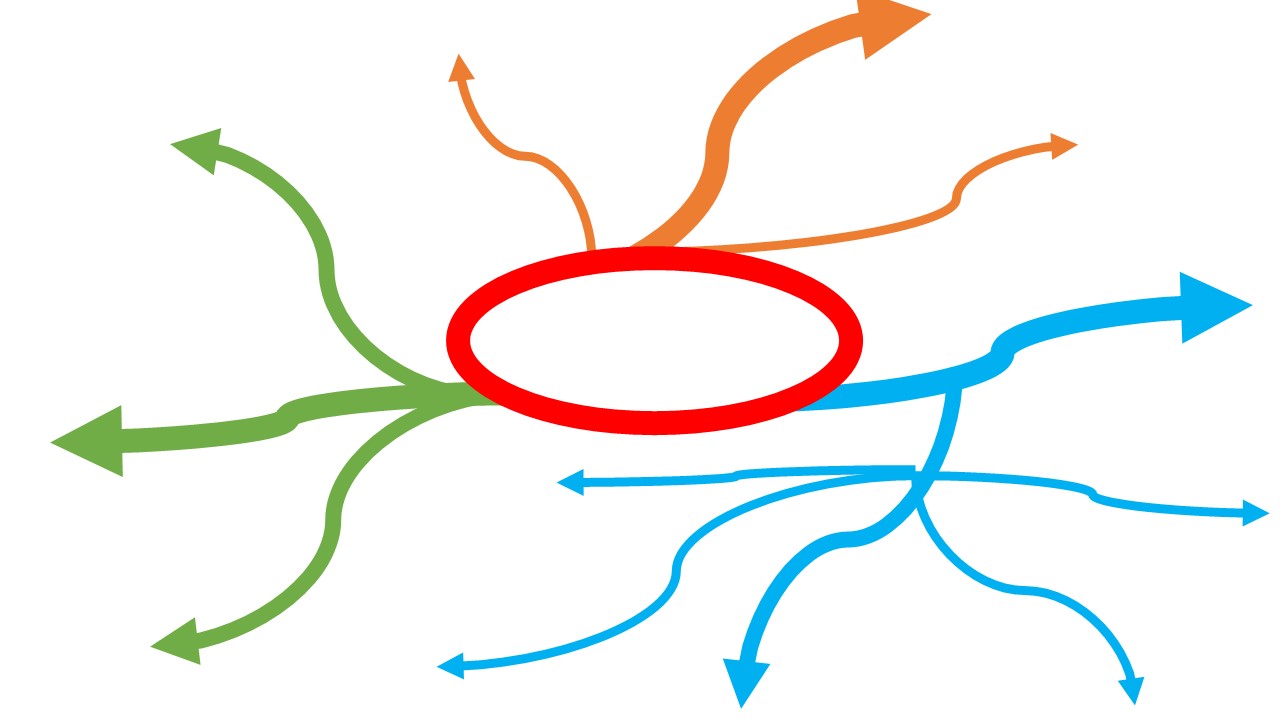 Интеллект-карты придумал британский психолог Тони Бьюзен. Ментальные карты помогают визуально структурировать, запоминать и объяснять сложные вещи. Например, записать тезисы выступления или составить учебный план.В центре всех ментальных карт – главная идея. От неё отходят ключевые мысли, которые можно делить на подпункты до тех пор, пока вы не структурируете всю информацию.В центре карты запишите тему или проблему, а по краям – все идеи, которые придут в голову. В итоге у вас получится визуальная презентация мозгового штурма. Например, темы для блога или концепции нового проекта.Ключ к ответам по итогам обсуждения 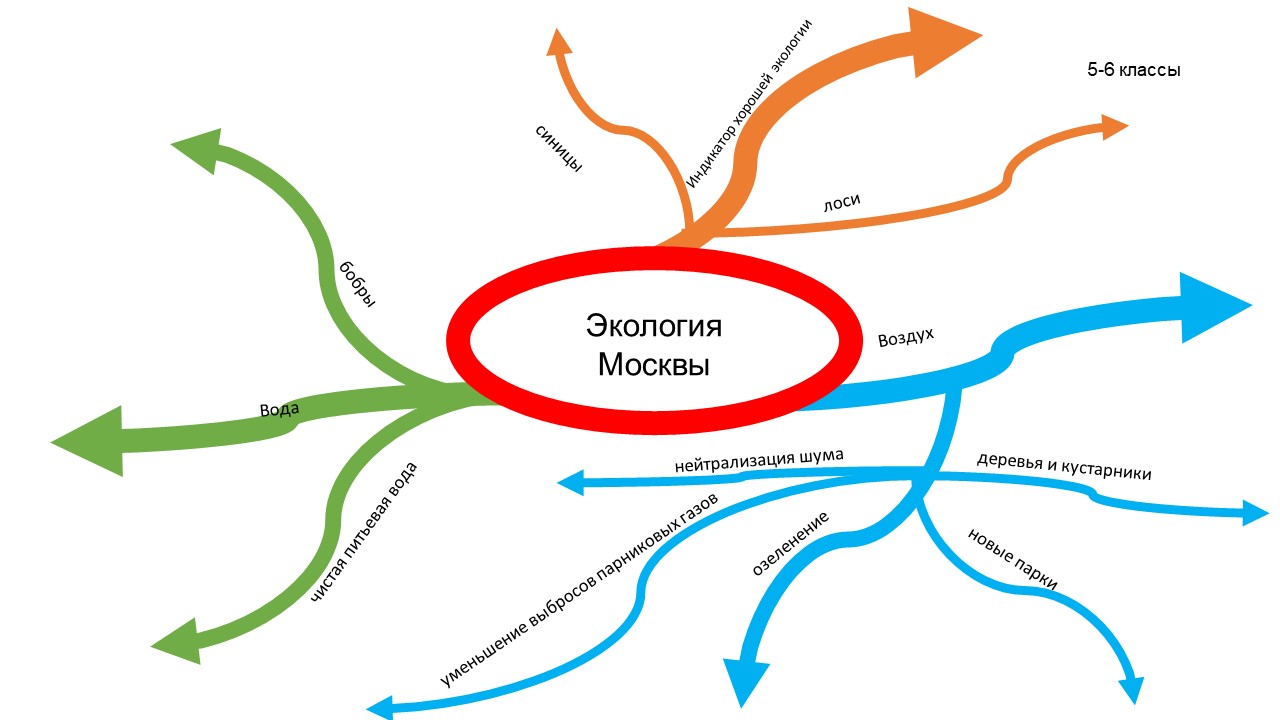 Вопросы (дискуссия в ходе групповой работы)Какой проблемный вопрос для обсуждения задаёт автор? (заполняется центральный блок интеллект-карты)Определиться с основными ветвями помогут следующие вопросы.Какая информация или какие знания вам необходимы?Какие категории в рассматриваемой теме вы считаете наиболее важными?Если бы это была книга, какими были бы названия ее глав? Какие бы она содержала уроки или темы?Какие вопросы вам нужно прояснить? (Такие вопросы, как «Что?», «Где?», «Кто?», «Как?», «Какой?», «Когда?», могут стать весьма полезными ветвями в интеллект-карте.)На какие микротемы можно разделить основную тему?Дополнительное задание (выполняется в парах или группах)Какие мероприятия по улучшению экологии Москвы вы можете предложить? Используя интеллект-карту, расскажите одноклассникам о своих предложениях.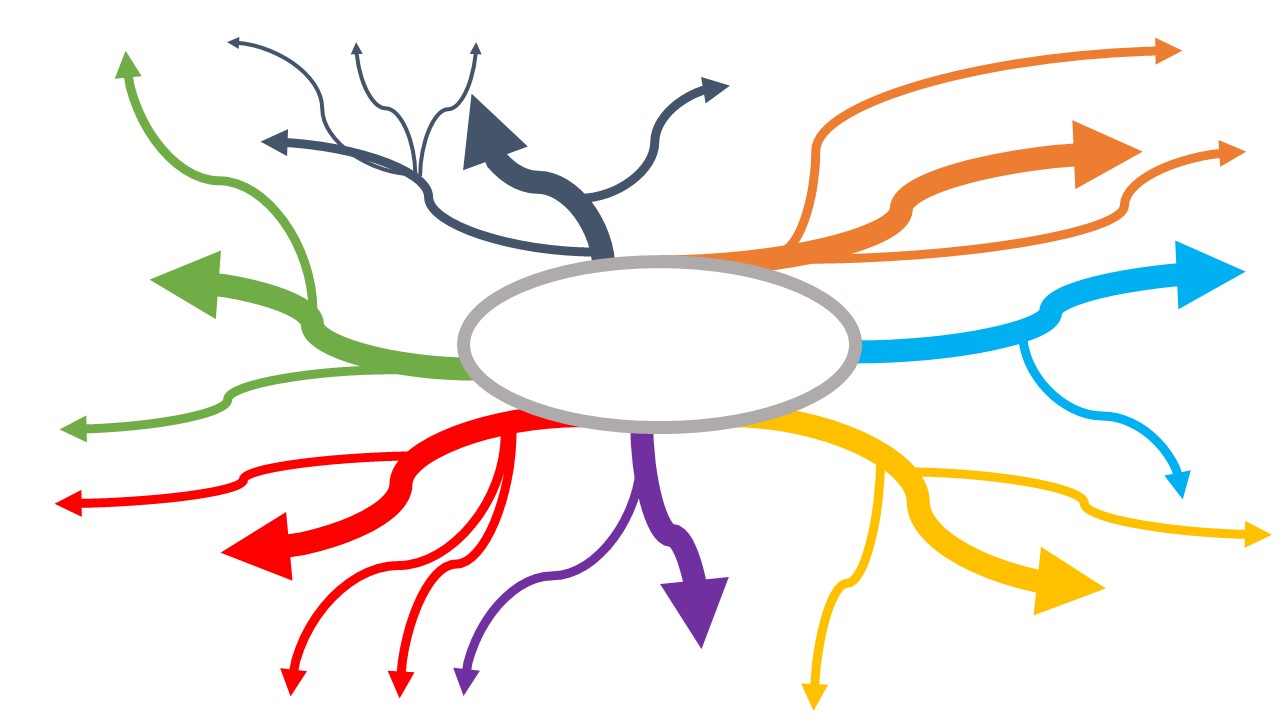 Модуль	3_Эффективно работаем с разными текстамиКласс5 – 6Общая продолжительность30-45 минутСтильПублицистическийОбъём 414 словИсточникГазета «Lenta.ru», «Бобры врать не станут», 09.12.2020. https://lenta.ru/articles/2020/12/09/ecologia/Ход занятияХод занятияЧтение печатного текста в своём темпе (читается молча)≈10 минутОтветы на вопросы и решение кейсовой задачи≈10–20 минутВыполнение дополнительного задания (кейсовая ситуация)≈10–15 минутКомментарийКомментарийПредлагается текст с проблемной ситуацией. Организуется обсуждение с использованием приёма «Интеллект-карта». В ходе дискуссии выделяют проблемный вопрос, основные мнения и объяснения, делают вывод. Информация вносится в общую схему «Интеллект-карта» на основе мнения группы. Знакомство с последовательностью действий поможет выполнить самостоятельно дополнительное задание (кейсовая ситуация), заполнить схему, представить результаты группе (поддерживающая помощь учителя).Предлагается текст с проблемной ситуацией. Организуется обсуждение с использованием приёма «Интеллект-карта». В ходе дискуссии выделяют проблемный вопрос, основные мнения и объяснения, делают вывод. Информация вносится в общую схему «Интеллект-карта» на основе мнения группы. Знакомство с последовательностью действий поможет выполнить самостоятельно дополнительное задание (кейсовая ситуация), заполнить схему, представить результаты группе (поддерживающая помощь учителя).